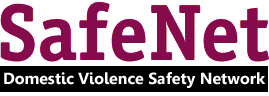 Name____________________________________________________________________________  Address________________________________________________Phone_____________________Email_____________________________________________________________________________Yes, I wish to help SafeNet continue its 43-year tradition of offering free and confidential services to victims of domestic violence in Erie County.    I would like my donation to support:  _______  SafeNet/unrestricted gift           _______ Housing    	          _______ Counseling ________Children’s Program                      _______Legal Services            _______Medical program           I would like to:________Make a gift on GIVING TUESDAY, November 28, 2017 (Tuesday after Thanksgiving).                  Mail check to SafeNet by 11/28/17 or go online to www.safeneterie.org by 11/28/17. ________Make a gift to SafeNet (ERIE) through Newman’s Own Foundation $500,000 Holiday Challenge.  	    Donate between noon on November 21, 2017 and 1:30pm on January 3, 2018 at	                              	    www.newmansownfoundation.org.   SafeNet could also receive a grant from the Foundation.   ________Give a gift each month from December 2017 through December 2018 in the amount of $____.________Make a one-time gift in the amount of $_______.________Include SafeNet in my estate plans.  Contact SafeNet at 814-455-1774 ext. 227 to discuss.   Here’s how I’ll do it. _______Enclosed is my check made payable to SafeNet.  (Mail to SafeNet, 1702 French, Erie, PA  16501)_______I’ll  go  online to  www.safeneterie.org   or  www.crowdrise.com/newmansownholidaychallenge_______Bill my credit card. 	      Name on card  ________________________________________Expiration _____________	      Card Number__________________________________________Security Code__________Questions?  Contact SafeNet at 814-455-1774 ext. 227.       Thank you